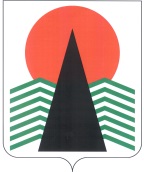 АДМИНИСТРАЦИЯ  НЕФТЕЮГАНСКОГО  РАЙОНАпостановлениег.НефтеюганскО предоставлении разрешения на условно разрешенный вид использования земельного участка или объекта капитального строительства, расположенного 
на межселенной территории Нефтеюганского районаВ соответствии со статьёй 39 Градостроительного кодекса Российской Федерации, Федеральным законом от 06.10.2003 № 131-ФЗ «Об общих принципах организации местного самоуправления в Российской Федерации», Уставом муниципального образования Нефтеюганский район, руководствуясь решением Думы Нефтеюганского района от 25.09.2013 № 405 «Об утверждении Правил землепользования и застройки межселенной территории Нефтеюганского района», постановлением администрации Нефтеюганского района от 22.03.2017 № 448-па-нпа «Об утверждении административного регламента предоставления муниципальной услуги «Предоставление разрешения на условно разрешенный вид использования земельного участка или объекта капитального строительства, расположенного 
на межселенной территории Нефтеюганского района», учитывая рекомендации комиссии по подготовке проекта правил землепользования и застройки межселенных территорий Нефтеюганского района (протокол от 19.11.2018) и заключение 
о результатах публичных слушаний от 08.11.2018 № 54, в связи с обращением Куприяновой Ларисы Алексеевны, Прокофьевой Ольги Григорьевны п о с т а н о в л я ю:Предоставить разрешение на условно разрешенный вид использования земельного участка – ведение садоводства (13.2) в отношении земельного участка 
с кадастровым номером 86:08:0020801:14494, площадью 878 кв.м, расположенного 
по адресу: местоположение установлено относительно ориентира, расположенного 
за пределами участка. Почтовый адрес ориентира: Ханты-Мансийский автономный округ - Югра, Нефтеюганский район, Усть-Балыкское месторождение, куст 24, 
СНТ «Меридиан», участок № 44.Предоставить разрешение на условно разрешенный вид использования земельного участка – ведение садоводства (13.2) в отношении земельного участка 
с кадастровым номером 86:08:0020801:14061, площадью 763 кв.м, расположенного 
по адресу: местоположение установлено относительно ориентира, расположенного 
за пределами участка. Почтовый адрес ориентира: Ханты-Мансийский автономный округ – Югра, Нефтеюганский район, СНТ «Северный», участок № 1139.Настоящее постановление подлежит опубликованию в газете «Югорское обозрение» и размещению на официальном сайте органов местного самоуправления Нефтеюганского района.Контроль за выполнением постановления возложить на директора 
департамента имущественных отношений – заместителя главы Нефтеюганского 
района Бородкину О.В.Исполняющий обязанности Главы района							С.А.Кудашкин03.12.2018№ 2164-па№ 2164-па